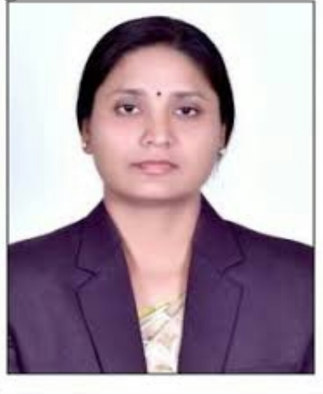 Name of Faculty: Dr. smita. v. tambakheAssistant Professor Department of Science & HumanitiesName of Faculty: Dr. smita. v. tambakheAssistant Professor Department of Science & Humanities1.Name in Full Dr. Smita Vasantrao TambakheDr. Smita Vasantrao Tambakhe2.Mother’s Name Mrs. Vimala  TambakheMrs. Vimala  Tambakhe3.Father’s Name Mr. Vasantrao  TambakheMr. Vasantrao  Tambakhe4.Postal Address in Full C/O N.V.Shirbhate, Patel Nagar-2, Sainagar, Amravati.C/O N.V.Shirbhate, Patel Nagar-2, Sainagar, Amravati.5.Permanent Address Patel Nagar-2, Sainagar, Amravati.Patel Nagar-2, Sainagar, Amravati.6.E-mail Address smitatambakhe@gmail.comsmitatambakhe@gmail.com7.Designation Assistant ProfessorAssistant Professor8.Department Science & HumanitiesScience & Humanities9.Date of Joining 21 Aug 200621 Aug 200610.Total experience at Sipna COET 13 years13 years11.Total Teaching/Professional Experience Industrial Experience     0 year(s)11.Total Teaching/Professional Experience Teaching Experience     13 years12.Academic Qualification Ph.D., M.Phil.,M.Sc.(Chemistry), B.Ed, , Ph.D., M.Phil.,M.Sc.(Chemistry), B.Ed, , 13.RESEARCH PUBLICATIONS: No. of Papers published in Journals NationalInternational010913.No. of Papers presented in Conferences /seminars NationalInternational100214.No. of Workshop /STTP/CEP/Training Programs Organized:  NilNo. of Workshop /STTP/CEP/Training Programs Organized:  NilNo. of Workshop /STTP/CEP/Training Programs Organized:  Nil15.No. of Workshop /STTP/CEP/Training Programs Attended:  4/5/0/5No. of Workshop /STTP/CEP/Training Programs Attended:  4/5/0/5No. of Workshop /STTP/CEP/Training Programs Attended:  4/5/0/516.Membership of Professional Bodies/Societies: 1.AUCTA (LM-195)2.ISTE (LM-127394)Membership of Professional Bodies/Societies: 1.AUCTA (LM-195)2.ISTE (LM-127394)Membership of Professional Bodies/Societies: 1.AUCTA (LM-195)2.ISTE (LM-127394)17.Any Other Information: (in brief)1. MS-CIT (2002)2. NPTEL Online certification in Analytical Chemistry through IIT, Kharagpur (2018).                   3. Two Annual Refresher Programme in Teaching (2019) 4. Three week UGC-Sponsored Refresher course conducted by SGBAU, Amravati (2009).Any Other Information: (in brief)1. MS-CIT (2002)2. NPTEL Online certification in Analytical Chemistry through IIT, Kharagpur (2018).                   3. Two Annual Refresher Programme in Teaching (2019) 4. Three week UGC-Sponsored Refresher course conducted by SGBAU, Amravati (2009).Any Other Information: (in brief)1. MS-CIT (2002)2. NPTEL Online certification in Analytical Chemistry through IIT, Kharagpur (2018).                   3. Two Annual Refresher Programme in Teaching (2019) 4. Three week UGC-Sponsored Refresher course conducted by SGBAU, Amravati (2009).